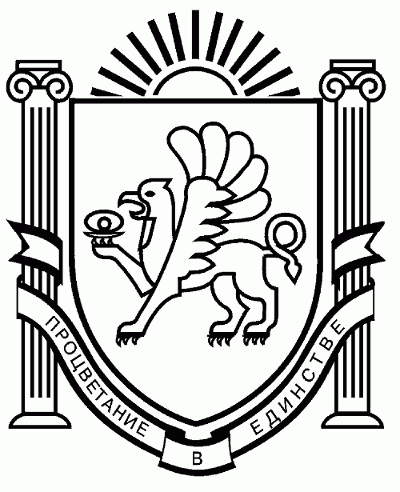 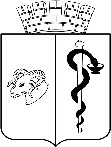 АДМИНИСТРАЦИЯ ГОРОДА ЕВПАТОРИИРЕСПУБЛИКИ КРЫМПОСТАНОВЛЕНИЕ_______________                                                                                                      №  _________ЕВПАТОРИЯОб утверждении порядка изменения по соглашению сторон контракта существенных условий контракта на закупку товаров, работ, услуг для обеспечения муниципальных нужд муниципального образования городской округ Евпатория Республики Крым, заключенного до 1 января 2023 годаВ соответствии с Федеральным законом от 06.10.2003 № 131-ФЗ «Об общих принципах организации местного самоуправления в Российской Федерации», частью 65.1 статьи 112 Федерального закона от 5 апреля 2013 г. № 44-ФЗ «О контрактной системе в сфере закупок товаров, работ, услуг для обеспечения государственных и муниципальных нужд», постановлением Совета министров Республики Крым от 27.04.2022 № 279 «О порядке изменения по соглашению сторон контракта существенных условий контракта на закупку товаров, работ, услуг для обеспечения государственных нужд Республики Крым, заключенного до 1 января 2023 года», администрация города Евпатории Республики Крым постановляет:1. Утвердить порядок изменения по соглашению сторон контракта существенных условий контракта на закупку товаров, работ, услуг для обеспечения муниципальных нужд муниципального образования городской округ Евпатория Республики Крым, заключенного до 1 января 2023 года (далее – порядок). Прилагается.2. Установить, что изменения по соглашению сторон контракта существенных условий контракта на закупку товаров, работ, услуг для обеспечения муниципальных нужд муниципального образования городской округ Евпатория Республики Крым, заключенного до 1 января 2023 года, если при исполнении такого контракта возникли независящие от сторон контракта обстоятельства, влекущие невозможность его исполнения, осуществляются в соответствии с порядком.3. Настоящее постановление вступает в силу со дня его обнародования на официальном портале Правительства Республики Крым - http://rk.gov.ru в разделе: муниципальные образования, подраздел – Евпатория, а также на официальном  сайте  муниципального  образования  городской округ Евпатория Республики Крым – http://my-evp.ru, в разделе Документы, подраздел – Документы администрации города в информационно-телекоммуникационной сети общего пользования, а также путем опубликования информационного сообщения о нем в печатных средствах массовой информации, утвержденных органом местного самоуправления города Евпатории Республики Крым.4. Контроль за исполнением настоящего постановления оставляю за собой.Врио главы администрации города Евпатории Республики Крым                                                А.А. Лоскутов  УТВЕРЖДЕН   постановлением администрации города   Евпатории Республики Крым
   от ______________ №________________Порядок изменения по соглашению сторон контракта существенных условий контракта на закупку товаров, работ, услуг для обеспечения муниципальных нужд муниципального образования городской округ Евпатория Республики Крым, заключенного до 1 января 2023 года1. Общие положения1.1. Настоящий порядок разработан в соответствии с частью 65.1 статьи 112 Федерального закона от 05.04.2013 № 44-ФЗ «О контрактной системе в сфере закупок товаров, работ, услуг для обеспечения государственных и муниципальных нужд» (далее - Федеральный закон) и регулирует отношения, связанные с изменением по соглашению сторон контракта существенных условий контракта на закупку товаров, работ, услуг для обеспечения муниципальных нужд муниципального образования городской округ Евпатория Республики Крым, заключенного до 1 января 2023 года.1.2. Основные понятия и определения, используемые для целей настоящего порядка:1.2.1. Муниципальный заказчик - муниципальный заказчик в соответствии с пунктом 6 статьи 3 Федерального закона;1.2.2. Заказчик администрации города Евпатории Республики Крым - муниципальный заказчик администрации города Евпатории Республики Крым, муниципальное бюджетное учреждение, муниципальное унитарное предприятие, осуществляющие закупки, а также юридические лица, указанные в частях 4 - 6 статьи 15 Федерального закона (далее - заказчик);1.2.3. Контракт - муниципальный контракт, предметом которого являются поставка товара, выполнение работы, оказание услуги, заключенный от имени муниципального образования городского округа Евпатории муниципальным заказчиком администрации города Евпатории Республики Крым, а также контракт, предметом которого являются поставка товара, выполнение работы, оказание услуги, заключенный муниципальным бюджетным учреждением, муниципальным унитарным предприятием либо иным юридическим лицом, указанным в частях 4 - 6 статьи 15 Федерального закона, заключенный до 1 января 2023 года.2. Условия и порядок изменения по соглашению сторон контракта существенных условий контракта2.1. При исполнении контракта допускается изменение по соглашению сторон контракта существенных условий контракта (далее - изменение существенных условий контракта) в соответствии с настоящим порядком при совокупности следующих условий:2.1.1. Контракт заключен до 1 января 2023 года и при его исполнении возникли не зависящие от сторон контракта обстоятельства, влекущие невозможность его исполнения;2.1.2. Изменение существенных условий контракта осуществляется в пределах лимитов бюджетных обязательств, доведенных в соответствии с бюджетным законодательством Российской Федерации заказчику, и не приводит к увеличению цены контракта и (или) цены единицы товара (работы, услуги) более чем на тридцать процентов от начальных значений, указанных в контракте;2.1.3. Изменение существенных условий контракта осуществляется с соблюдением положений частей 1.3 - 1.6 статьи 95 Федерального закона;2.1.4. Изменение существенных условий контракта осуществляется посредством заключения заказчиком и поставщиком (подрядчиком, исполнителем) дополнительного соглашения к контракту об изменении существенных условий контракта.2.2. В случае наличия совокупности условий, указанных в пункте 2.1 раздела 2 настоящего порядка, изменение существенных условий контракта осуществляется в следующем порядке:2.2.1. Сторона контракта (инициатор изменения существенных условий контракта) направляет второй стороне контракта мотивированное предложение в письменной форме об изменении существенных условий контракта (с указанием условий контракта, подлежащих изменению) с приложением документов, подтверждающих возникновение не зависящих от сторон контракта обстоятельств, повлекших невозможность его исполнения (далее - предложение, документы соответственно);2.2.2. Сторона контракта, получившая предложение и документы, в течение пяти рабочих дней с даты их получения рассматривает предложение и документы и направляет стороне контракта - инициатору изменения существенных условий контракта мотивированный ответ в письменной форме о согласии либо о несогласии на изменение существенных условий контракта;2.2.3. В случае достижения сторонами контракта согласия об изменении существенных условий контракта, заказчик в течение трех рабочих дней с даты направления либо получения (в случае, если инициатором изменения существенных условий контракта является заказчик) письменного ответа о согласии на изменение существенных условий контракта направляет главному распорядителю бюджетных средств (далее - ГРБС) письменное обращение об изменении существенных условий контракта с приложением следующих документов:-контракт (копия);-предложение и документы (копии);-ответ о согласии на изменение существенных условий контракта (копия);-проект дополнительного соглашения к контракту об изменении существенных условий контракта.2.3. ГРБС, не позднее трех рабочих дней со дня получения обращения заказчика рассматривает его, осуществляет мониторинг цен на товары, работы, услуги, соответствующие предмету контракта (в случае если изменение существенных условий контракта влечет изменение цены), а также, при необходимости, получает подтверждение источника финансирования и готовит заключение в рамках своей компетенции. Заключение должно содержать информацию о целесообразности или нецелесообразности внесения изменений в существенные условия контракта. В случае изменения цены контракта, в заключении должна быть представлена информация о соответствии цены условиям исполнения контракта и информация об источнике финансирования.- сведения о предмете контракта;- сведения о текущей цене контракта;- сведения о вносимых в контракт существенных изменениях, в том числе изменении цены и новой цене;- сведения о необходимости дополнительных средств и их источнике.	2.4. На основании заключения, указанного в пункте 2.3. настоящего порядка, ГРБС в течение трех рабочих дней разрабатывает проект постановления администрации города Евпатории Республики Крым об изменении существенных условий контракта.2.5. В случае если заказчиком является ГРБС, к проекту постановления  об изменении существенных условий контракта прикладываются заверенные должным образом копии документов, указанных в подпункте 2.2.3 настоящего порядка.	2.5. Проект постановления администрации города Евпатории Республики Крым об изменении существенных условий контракта должен содержать:- информацию о заказчике;-информацию об исполнителе контракта, включая его наименование и идентификационный номер налогоплательщика;- реестровый номер контракта или номер контракта в случае отсутствия реестрового номера контракта;-сведения о предоставлении сторонам контракта права внесения в контракт существенных изменениях;-сведения о необходимости дополнительных средств и их источнике (при необходимости).2.6. Заказчик заключает дополнительное соглашение к контракту об изменении существенных условий контракта в течение пяти рабочих дней с даты официального опубликования постановления администрации города Евпатории Республики Крым.3. Заключительные положения3.1. В случае изменения существенных условий контракта в части изменения размера авансового платежа, размер авансового платежа определяется в соответствии с положениями постановления администрации города Евпатории Республики Крым «Об особенностях реализации решения Евпаторийского городского совета Республики Крым от 10.12.2021   №2-39/1 «О бюджете муниципального образования городской округ Евпатория Республики Крым на 2022 год и на плановый период 2023 и 2024 годов».